PAT NEELY’S POTATO SALAD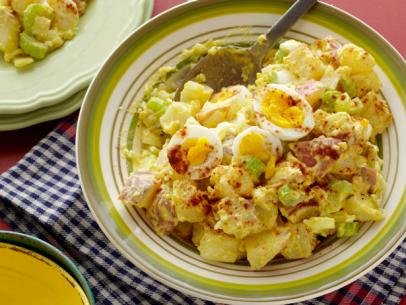 Ingredients3 potatoes, peeled and cubed2 ribs celery, chopped1/2 large onion, chopped4 hard-boiled eggs, 2 chopped and 1 sliced2 heaping tablespoons sweet pickle relish, drained1/2 cup Mayonnaise3 tablespoons yellow mustard2 tablespoon sugarPaprika, for garnishSaltDirectionsBoil cubed potatoes until they are tender. Drain and cool. In a large bowl add celery, onion, 2 eggs and pickled relish. Add the salad dressing, yellow mustard and sugar. Stir well. Place the sliced egg on top of potatoes and sprinkle with paprika and salt. Let the potato salad chill in the refrigerator for 2 1/2 hours or overnight.Recipe courtesy of The Pat Neely